7	examiner d'éventuels changements à apporter, et d'autres options à mettre en œuvre, en application de la Résolution 86 (Rév. Marrakech, 2002) de la Conférence de plénipotentiaires, intitulée «Procédures de publication anticipée, de coordination, de notification et d'inscription des assignations de fréquence relatives aux réseaux à satellite», conformément à la Résolution 86 (Rév.CMR-07), afin de faciliter l'utilisation rationnelle, efficace et économique des fréquences radioélectriques et des orbites associées, y compris de l'orbite des satellites géostationnaires;7(J) 	Question J – Suppression du lien entre la date de réception des renseignements de notification et la date de mise en service au numéro 11.44B du RR.IntroductionLes États membres de la SADC sont favorables à la Méthode J1 présentée dans le Rapport de la RPC, qui consiste à supprimer du numéro 11.44B du RR le seul cas dans lequel les renseignements de notification concernant une assignation de fréquence à une station spatiale sur l'orbite des satellites géostationnaires ne sont pas conformes au numéro 11.44B du RR, en raison de l'obligation de confirmer la date notifiée de mise en service dans un délai de 120 jours à compter de cette date.ARTICLE 11Notification et inscription des assignations
de fréquence1, 2, 3, 4, 5, 6, 7, 7bis      (CMR-12)Section II – Examen des fiches de notification et inscription des
assignations de fréquence dans le Fichier de référenceMOD	AGL/BOT/COD/LSO/MAU/MDG/MOZ/MWI/NMB/SEY/AFS/SWZ/TZA/ZMB/ZWE/130A21A10/111.44B		Une assignation de fréquence à une station spatiale sur l'orbite des satellites géostationnaires est considérée comme ayant été mise en service, lorsqu'une station spatiale sur l'orbite des satellites géostationnaires ayant la capacité d'émettre ou de recevoir sur cette fréquence assignée, a été déployée à la position orbitale notifiée et maintenue à cette position pendant une période continue de quatre-vingt-dix jours. L'administration notificatrice en informe le Bureau dans un délai de trente jours à compter de la fin de la période de quatre-vingt-dix jours.     (CMR-)Motifs:	Améliorer les dispositions réglementaires relatives aux satellites.ADD	AGL/BOT/COD/LSO/MAU/MDG/MOZ/MWI/NMB/SEY/AFS/SWZ/TZA/ZMB/ZWE/130A21A10/2_______________21bis 11.44B.1	Une assignation de fréquence à une station spatiale sur l'orbite des satellites géostationnaires avec une date notifiée de mise en service antérieure de plus de 120 jours à la date de réception des renseignements de notification est également considérée comme ayant été mise en service si l'administration notificatrice confirme, lorsqu'elle soumet les renseignements de notification concernant cette assignation, qu'une station spatiale sur l'orbite des satellites géostationnaires ayant la capacité d'émettre ou de recevoir sur cette fréquence assignée a été déployée à la position orbitale notifiée et maintenue à cette position pendant une période continue entre la date notifiée de mise en service et la date de réception des renseignements de notification concernant cette assignation de fréquence.Motifs:	Améliorer les dispositions réglementaires relatives aux satellites.______________Conférence mondiale des radiocommunications (CMR-15)
Genève, 2-27 novembre 2015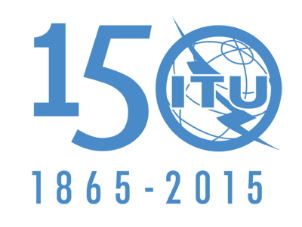 UNION INTERNATIONALE DES TÉLÉCOMMUNICATIONSSÉANCE PLÉNIÈREAddendum 10 au
Document 130(Add.21)-F16 octobre 2015Original: anglaisAngola (République d')/Botswana (République du)/Lesotho (Royaume du)/Madagascar (République de)/Malawi/Maurice (République de)/Mozambique (République du)/Namibie (République de)/République démocratique du Congo/Seychelles (République des)/Sudafricaine (République)/Swaziland (Royaume du)/Tanzanie (République-Unie de)/Zambie (République de)/Zimbabwe (République du)Angola (République d')/Botswana (République du)/Lesotho (Royaume du)/Madagascar (République de)/Malawi/Maurice (République de)/Mozambique (République du)/Namibie (République de)/République démocratique du Congo/Seychelles (République des)/Sudafricaine (République)/Swaziland (Royaume du)/Tanzanie (République-Unie de)/Zambie (République de)/Zimbabwe (République du)ProposITIONS POUR LES TRAVAUX DE LA confÉrenceProposITIONS POUR LES TRAVAUX DE LA confÉrencePoint 7(J) de l'ordre du jourPoint 7(J) de l'ordre du jour